Приложение 4кприказупошколе№от30.09.2022Расписание учебных занятий 5  Б классаМБОУ«Денисовскаяшкола»Напериод10.10.по14.10.2022Расписание учебных занятий 5  Б классаМБОУ«Денисовскаяшкола»Напериод10.10.по14.10.2022Расписание учебных занятий 5  Б классаМБОУ«Денисовскаяшкола»Напериод10.10.по14.10.2022Расписание учебных занятий 5  Б классаМБОУ«Денисовскаяшкола»Напериод10.10.по14.10.2022Расписание учебных занятий 5  Б классаМБОУ«Денисовскаяшкола»Напериод10.10.по14.10.2022Расписание учебных занятий 5  Б классаМБОУ«Денисовскаяшкола»Напериод10.10.по14.10.2022Расписание учебных занятий 5  Б классаМБОУ«Денисовскаяшкола»Напериод10.10.по14.10.2022Расписание учебных занятий 5  Б классаМБОУ«Денисовскаяшкола»Напериод10.10.по14.10.2022ДеньнеделиРасписаниеТема урокаВремя/формапроведенияурока(очно/онлайн/офлайн)РЭШ(Российскаяэлектронная школа)https://resh.edu.ru/Я классwww.yaklass.ruДругие ресурсы//Яндекс.УрокиДомашнее заданиевЭлЖурПН10.10Родной язык(крымскотатарский)Виды сложносочинённых предложений12.45-13.25. (очно)https://myslide.ru/presentation/mevzu-murekkep-dzhumlehttps://infourok.ru/prezentaciya-po-krimskotatarskomu-yaziku-na-temu-murekkep-dzhumle-klass-1414721.htmlКрымскотатарский язык (родной). 9 класс: учеб. пособие для образоват. организаций с обучением на крымскотатарском  и русском языках/А. Меметов, Л. А. Алиева, Э. Акмаллаев. – М.: Просвещение, 2017. – 96 с.Учебник п. 7-8,  с. 13-16, посмотреть презентацииВыписать и выучить  правила с. 13-14. Выучить таблицу № 1, с. 92.  Выполнить на выбор: 1) упр. 29, с. 14; 2) упр. 32, с. 15Крымскотатарский язык (родной). 9 класс: учеб. пособие для образоват. организаций с обучением на крымскотатарском  и русском языках/А. Меметов, Л. А. Алиева, Э. Акмаллаев. – М.: Просвещение, 2017. – 96 с.ПН10.10ГеографияГеография отраслей АПК. ПР№6 Определение влияния природных и социальных факторов на размещение отраслей АПК (итоговая)13.30-14.10. (очно)https://resh.edu.ru/sУчебник, параграф 13, вопросы 1-6 устно,7-9 письм. в тетради, на контурной карте АлгебраРазложение квадратного трехчлена на множители. Решение упражнений14.20.-15.00.(очно)Учебник «Алгебра». 9 класс, Макарычев Ю.Н.. М. Просвещение, 2022.Изучить теорию по п. №3 на стр. 22-23. Выполнить упр. № 56(в,г), 59(г,д,е)Русский языкПонятие о сложном предложении. Классификация типов сложных предложений.15.05-15.45. (очно)Учебник: Русский язык. 9 класс. Учебник - Рыбченкова Л.М. и др.Изучить &5,стр.24-26,выполнить упр.36,стр.27 .Изучить &; 5,стр.24-26,выполнить упр.36,стр.27 Выполнить упр.34,стр.26,повторить правила,стр.24-25.  Изучить &amp;5,стр.24-26,выполнить упр.36,стр.27ОбучениесприменениемДОТ(режимoffline)ОбучениесприменениемДОТ(режимoffline)ОбучениесприменениемДОТ(режимoffline)ОбучениесприменениемДОТ(режимoffline)ОбучениесприменениемДОТ(режимoffline)ОбучениесприменениемДОТ(режимoffline)ОбучениесприменениемДОТ(режимoffline)ОбучениесприменениемДОТ(режимoffline)ХимияДиссоциация кислот, оснований и солей.offlinehttps://resh.edu.ru/subject/lesson/1518/main/Изучить §7, выполнить №2 с.29 письменноУчебник «Химия.9 класс» (под редакцией Рудзитис Г.Е.)Авторы: Рудзитис Г.Е., Фельдман Ф.Г.Издательство: М.: Просвещение, 2022.Иностранный язык (английский)Дела семейные. -ing формы глагола https://www.youtube.com/watch?v=Vb3ZsLUsVAgУчебник «Spotlight» 5-9 классы Ю.В. Ваулина, Дж. Дули, О.Е. Подоляко, В. Эванс. - М. Просвещение, Express Publish, 2014;стр 28 упр 4 (заполнить пропуски, читать диалог, перевести)стр 29 упр 5 (объяснить значение выражений)Учебник «Spotlight» 5-9 классы Ю.В. Ваулина, Дж. Дули, О.Е. Подоляко, В. Эванс. - М. Просвещение, Express Publish, 2014;Стр 29 упр 11Заполнить пропуски, списать, перевести.ВТ11.10ВТ11.10offlineВТ11.10ВТ11.10ГеометрияПрименение векторов к решению задач. Средняя линия трапеции12.45-13.25 (очно) Учебник «Геометрия 7-9 кл»    Авторы:  Атанасян Л.С., Бутузов В.Ф., Кадомцев С.Б. и др   Издательство: М.: Просвещение, 2014.Изучить  П.88, выполнить задания № 784,793, 798ВТ11.10Физическая культура13.30-14.10 (очно)ВТ11.10БиологияОбобщающий урок по главе «Основы цитологии – наука о клетке».14.20-15.00(очно)Учебник биологии 9 класс. Линия жизни под редакцией В.В. Пасечника. Подготовить реферат на тему « Размножение свойство живых организмовСР12.10СР12.10Русский языкПонятие    о    сложносочинённом предложении, его строении.15.05-15.45. (очно)https://resh.edu.ru/subject/lesson/2237/start/Учебник: Русский язык. 9 класс. Учебник - Рыбченкова Л.М. и др.Изучить параграф 6,стр 28-29,выполнить упр.40,стр.29СР12.10ОбучениесприменениемДОТ(режимoffline)ОбучениесприменениемДОТ(режимoffline)ОбучениесприменениемДОТ(режимoffline)ОбучениесприменениемДОТ(режимoffline)ОбучениесприменениемДОТ(режимoffline)ОбучениесприменениемДОТ(режимoffline)ОбучениесприменениемДОТ(режимoffline)СР12.10Иностранный язык(английский)Город и селоOfflinehttps://www.yaklass.ru/p/anglijskij-yazyk/59-klass/grammar-18547/present-perfect-52625/re-5d1466da-86b4-49ab-af56-8ad7d8c9b448Якласс: Повторить Present TensesУчебник «Spotlight» 5-9 классы Ю.В. Ваулина, Дж. Дули, О.Е. Подоляко, В. Эванс. - М. Просвещение, Express Publish, 2014;Стр 32 упр 1 (Выучить новые слова)Учебник «Spotlight» 5-9 классы Ю.В. Ваулина, Дж. Дули, О.Е. Подоляко, В. Эванс. - М. Просвещение, Express Publish, 2014;Стр 33, упр 5 (Заполнить пропуски, читать текст, перевести)СР12.10ФизикаТретий закон НьютонаOfflinehttps://yandex.ru/video/preview/12389681983617557572Физика. 9 класс». Перышкин А.В. Учебник для общеобразовательных учреждений. 4-е издание - М.: Дрофа, 2015.  Изучение § 12 самостоятельно. Составление опорного конспектаИзучить § 12 ответить на вопросы на стр. 54- устно. выполнить упр.12-устноСР12.10СР12.10Русский язык.Смысловые отношения в сложносочинённых предложениях12 45-13.25(очно)ttps://resh.edu.ru/subject/lesson/2237/start/Учебник: Русский язык. 9 класс. Учебник - Рыбченкова Л.М. и др.Изучить теор.материал,стр.32-34.Выполнить упр.45,стр.33СР12.10История России.Всеобщая история.«От Альп до Сицилии»: объединение Италии 13.30-14.10(очно)https://www.youtube.com/watch?v=KV3hx7juxcUЧитать п.11, ответить на вопросы на стр. 106 (гр. 1- 1,3,5; гр.2- 2,4,6СР12.10Алгебра.Контрольная работа № 2 по теме «Квадратный трехчлен»14.20-15.00 (очно)Учебник «Алгебра». 9 класс, Макарычев Ю.Н.. М. Просвещение, 2022.Не задано(очно)Химия.Слабые и сильные электролиты. Степень диссоциации15.05-15.45 (очно)https://resh.edu.ru/subject/lesson/1518/main/Изучить §8, выполнить №1-4 с.32 устноУчебник «Химия.9 класс» (под редакцией Рудзитис Г.Е.)Авторы: Рудзитис Г.Е., Фельдман Ф.Г.Издательство: М.: Просвещение, 2022.ОбучениесприменениемДОТ(режимoffline)ОбучениесприменениемДОТ(режимoffline)ОбучениесприменениемДОТ(режимoffline)ОбучениесприменениемДОТ(режимoffline)ОбучениесприменениемДОТ(режимoffline)ОбучениесприменениемДОТ(режимoffline)ОбучениесприменениемДОТ(режимoffline)Разобрать пар.58, Выполнить упр. 325Литература.Анализ I действия комедии А.С. Грибоедова «Горе от ума».Offlinehttps://resh.edu.ru/subject/lesson/2156/main/Учебник: Литература  9 класс..В.Я.Коровина ,В.П.Журавлев Прочитать II действие. Индивидуальное задание: выразительное чтение монологов Чацкого «И точно, начал свет глупеть...», «А судьи кто?» и Фамусова «Вот то-то, все вы гордецы!», «Вкус батюшка, отменная манера». Родноя литература(крымскотатарская)Произведение Эбубекира Къалендера Румия «Къалендернаме»http://goloskrimanew.ru/400-letie-pechatnoy-knigi-na-kryimskotatarskom-yazyike.htmlКрымскотатарская литература. 9 класс: учеб. пособие для образоват. организаций с обучением на крымскотатарском  и русском языках/А. Кокиева. – М.: Просвещение, 2018. – 191 с. Учебник с. 34-39, посмотреть презентацииНаписать кратко биографию автора с. 35-36. Читать и пересказывать с. 34-39. Ответить на вопросыКрымскотатарская литература. 9 класс: учеб. пособие для образоват. организаций с обучением на крымскотатарском  и русском языках/А. Кокиева. – М.: Просвещение, 2018. – 191 с.Иностранный язык(крымскотатарский)Личное письмо12.45-13.25 (очно)Учебник «Spotlight» 5-9 классы Ю.В. Ваулина, Дж. Дули, О.Е. Подоляко, В. Эванс. - М. Просвещение, Express Publish, 2014;стр 34  упр 1  (знать теорию написания личного письма)Учебник «Spotlight» 5-9 классы Ю.В. Ваулина, Дж. Дули, О.Е. Подоляко, В. Эванс. - М. Просвещение, Express Publish, 2014;стр 34 упр 2a (Написать письмо по образцу)ЧТ13.10ГеометрияКонтрольная работа № 1 по теме «Метод координат» 13.30-14.10(очно) Учебник «Геометрия 7-9 кл»    Авторы:  Атанасян Л.С., Бутузов В.Ф., Не заданоЧТ13.10ОБЖ14.20-15.00(очно)ЧТ13.10БиологияФормы размножения организмов.15.05-15.45 (очно)http://www.youtube.com/watch?v=r7mWevugmT8 Учебник биологии 9 класс. Линия жизни под редакцией В.В. Пасечника. параграф  11 устно уметь отвечать на вопросы стр 47ЧТ13.10ОбучениесприменениемДОТ(режимoffline)ОбучениесприменениемДОТ(режимoffline)ОбучениесприменениемДОТ(режимoffline)ОбучениесприменениемДОТ(режимoffline)ОбучениесприменениемДОТ(режимoffline)ОбучениесприменениемДОТ(режимoffline)ОбучениесприменениемДОТ(режимoffline)ЧТ13.10История России.Всеобщая история.Германия в первой половине XIX вofflinehttps://www.youtube.com/watch?v=tOObFyZANpI&t=73sЧитать п.12, ответить на вопросы на стр. 115, задание 3 на стр. 115. 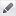 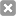 ЧТ13.10Литература«Век нынешний и век минувший». Анализ II действия комедии. Нравственные идеалы фамусовского обществаofflineУчебник: Литература  9 класс..В.Я.Коровина ,В.П.Журавлев https://tak-to-ent.net/load/255-1-0-3855Читать и пересказывать 3 действие комедии "Горе ума",отвечать на вопросы учебника.стр.164-165.ПТ14.10Алгебра.Анализ контрольной работы. Функция у=ах2Ее график и свойства12.45-13.25. (очно)Учебник «Алгебра». 9 класс, Макарычев Ю.Н.. М. Просвещение, 2022.Изучить п.5 на стр. 31-32, выполнить № 90, 92ПТ14.10Обществознание.Участие граждан в политической жизни13.30-14.10 (очно)https://www.youtube.com/watch?v=7KRqIE0cKokЧитать п. 6, ответить на вопросы после параграфаФизикаСвободное падение тел14.20-15.00 (очно)«Физика. 9 класс». Перышкин А.В. Учебник для общеобразовательных учреждений. 4-е издание - М.: Дрофа, 2015. Изучение § 13. Составление опорного конспектаИзучить  § 13, ответить на вопросы на стр. 59, выполнить упр. 13 на стр. 59ГеографияГеография отраслей растениеводства и животноводства.15.05-15.45. (очно)https://resh.edu.ru/Учебник, параграф 14, вопросы 1-5 устно, 6-7 письм. в тетради, на контурной картеОбучениесприменениемДОТ(режимoffline)ОбучениесприменениемДОТ(режимoffline)ОбучениесприменениемДОТ(режимoffline)ОбучениесприменениемДОТ(режимoffline)ОбучениесприменениемДОТ(режимoffline)ОбучениесприменениемДОТ(режимoffline)ОбучениесприменениемДОТ(режимoffline)Литература«Можно ль против всех!» Анализ III действия. Образ Чацкого в комедииhttps://yandex.ru/video/preview/69452027531547458Учебник: Литература  9 класс..В.Я.Коровина ,В.П.Журавлев https://yandex.ru/video/preview/69452027531547458Читать и пересказывать 4 действие. Составить характеристику Молчалина и Скалозуба. Инд:хар-ка второстепенных героев комедии. Литература«Можно ль против всех!» Анализ III действия. Образ Чацкого в комедииhttps://yandex.ru/video/preview/69452027531547458Учебник: Литература  9 класс..В.Я.Коровина ,В.П.Журавлев https://yandex.ru/video/preview/69452027531547458Читать и пересказывать 4 действие. Составить характеристику Молчалина и Скалозуба. Инд:хар-ка второстепенных героев комедии. 